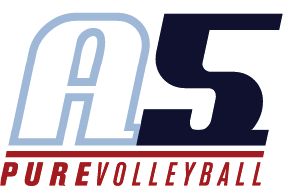 Club Coaching Experience2006 Assistant Coach 18-12010 Assistant Coach 16-12011 Assistant Coach 18-22012-13, 2013-14 Head Coach 16-22017 Head Coach 18 TNolHigh School Coaching ExperienceHoly Innocents’ Episcopal School Varsity Head Coach 2011-Present2013 A State Champions, 2014 & 2015 AA State ChampionPlaying Experience1999-2004 Atlanta Juniors Club Volleyball2001-2003 Woodward Academy2004-2005 Mississippi State University2006-2009 University of Tennessee at Martin PersonalAVCA 30 Under 30 Award Winner 2015A Volleyball Coach of the Year 2013AA Volleyball Coach of the Year 2014Only player in state of Georgia to win a State Championship as a player (2001, 2002, 2003) and a head coach (2013, 2014,  2015)